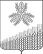 СОВЕТ КРАСНОПОЛЯНСКОГО СЕЛЬСКОГО ПОСЕЛЕНИЯ
КУЩЕВСКОГО РАЙОНАРЕШЕНИЕОт 20.08.2020 года                                                                                            №43  х.Красная Поляна                          О внесении изменений в решение Совета  Краснополянского сельского поселения Кущёвского района от25.12.2019 г. № 18  «О бюджете  Краснополянского сельского поселения Кущёвского района на 2020 год»В соответствии со статьей 26 устава Краснополянского сельского поселения Кущёвского района Совет Краснополянского сельского поселения Кущёвского района решил:  1.Статью 1 изложить в новой редакции:Утвердить основные характеристики бюджета Краснополянского сельского поселения Кущевского района на 2020 год:1) общий объем доходов в сумме  8447,0 тыс. рублей;2) общий объем расходов в сумме 10182,5 тыс. рублей;3) верхний предел муниципального внутреннего долга Краснополянского сельского поселения Кущевского района на 1 января 2020 года в сумме 680,0 тыс. руб., в том числе верхний предел долга по муниципальным гарантиям Краснополянского сельского поселения Кущевского района в сумме 0,0 тыс. рублей;4) дефицит бюджета Краснополянского сельского поселения Кущевского района на 2020 год в сумме 1735,5 тыс. рублей.2.Статью 2 изложить в новой редакции:Утвердить объем бюджетных ассигнований дорожного фонда Краснополянского сельского поселения Кущевского района на 2020 год в сумме 3307,2 рублей.           3.Приложения № 2,3,5,6,7,9 изложить в новой редакции, согласно приложению №  1,2,3,4,5,6 к данному решению.          4. Контроль за выполнением настоящего решения возложить на постоянную комиссию по экономической, бюджетно-налоговой политике, финансам и собственности Совета Краснополянского сельского поселения Кущевского района (Бирюкова З.Г.).          5.Решение вступает  в силу со дня его обнародования.ПРИЛОЖЕНИЕ № 1к решению Совета  Краснополянского сельского поселения Кущевского района от 20.08.20 г. № 43ПРИЛОЖЕНИЕ № 2к решению Совета  Краснополянского сельского поселения Кущевского района «О бюджете Краснополянского сельского поселения Кущевского района на 2020г. от 25.12.18 г. № 18»ОБЪЁМ поступлений доходов в бюджет Краснополянского сельского поселенияКущевского района на 2020 год                                                                                                      (тыс. рублей)*По видам и подвидам доходов, входящим в соответствующий группировочный код бюджетной классификации, зачисляемым в бюджет Краснополянского сельского поселения Кущевского района в соответствии с законодательством Российской Федерации.ПРИЛОЖЕНИЕ № 2к решению Совета  Краснополянского сельского поселения Кущевского района от 20.08.20 г. № 43ПРИЛОЖЕНИЕ № 3к решению Совета  Краснополянского сельского поселения Кущевского района «О бюджете Краснополянского сельского поселения Кущевского района на 2020г. от 25.12.18 г. № 18»Безвозмездные поступления в бюджет Краснополянского сельского поселения Кущевского района из других бюджетов  на 2020 год                                                                                                    (тыс. рублей)ПРИЛОЖЕНИЕ № 3к решению Совета  Краснополянского сельского поселения Кущевского района от 20.08.20 г. № 43ПРИЛОЖЕНИЕ № 5к решению Совета  Краснополянского сельского поселения Кущевского района «О бюджете Краснополянского сельского поселения Кущевского района на 2020г. от 25.12.18 г. № 18»Распределение бюджетных ассигнованийбюджета Краснополянского сельского поселения Кущевского районапо разделам и подразделам классификации расходов бюджетов на 2020 год(тыс. рублей)ПРИЛОЖЕНИЕ № 4к решению Совета  Краснополянского сельского поселения Кущевского района от 20.08.20 г. № 43ПРИЛОЖЕНИЕ № 6к решению Совета  Краснополянского сельского поселения Кущевского района «О бюджете Краснополянского сельского поселения Кущевского района на 2020г. от 25.12.18 г. № 18»Распределение бюджетных ассигнований бюджета Краснополянского сельского поселения Кущевского района по целевым статьям, группам видов расходов классификации расходов       бюджетов на 2020 год                                                                                                            ( тыс. рублей)ПРИЛОЖЕНИЕ № 5к решению Совета  Краснополянского сельского поселения Кущевского района от 20.08.20 г. № 43ПРИЛОЖЕНИЕ № 7к решению Совета  Краснополянского сельского поселения Кущевского района «О бюджете Краснополянского сельского поселения Кущевского района на 2020г. от 25.12.18 г. № 18»ВЕДОМСТВЕННАЯ СТРУКТУРАрасходов бюджета Краснополянского сельского поселенияКущевского района на 2020 год(тыс. рублей)ПРИЛОЖЕНИЕ № 6к решению Совета  Краснополянского сельского поселения Кущевского района от 20.08.20 г. № 43ПРИЛОЖЕНИЕ № 9к решению Совета  Краснополянского сельского поселения Кущевского района «О бюджете Краснополянского сельского поселения Кущевского района на 2020г. от 25.12.18 г. № 18»ИСТОЧНИКИвнутреннего финансирования дефицита бюджета Краснополянского сельского поселенияКущевского района на 2020 год (тыс. рублей)Глава Краснополянского  сельского поселения Кущевского района_______________      В.А.СиденкоПредседатель Совета Краснополянского сельского поселения Кущевского  района________________       В.А.СиденкоКод  БКНаименование доходаСумма Сумма 1 00 00000 00 0000 000Налоговые и неналоговые доходы 6804,11 01 02000 01 0000 110Налог на доходы физических лиц*                                       950,01 03 02231 01 0000 1101 03 02241 01 0000 1101 03 02251 01 0000 1101 03 02261 01 0000 110Доходы от уплаты акцизов на дизельное топливо, подлежащие распределению между бюджетами субъектов Российской Федерации и местными бюджетами с учетом установленных дифференцированных нормативов отчислений в местные бюджеты*2027,91 05 03000 01 0000 110Единый сельскохозяйственный налог*667,01 06 01030 10 0000 110Налог на имущество физических лиц, взимаемый по ставкам, применяемым к объектам налогообложения, расположенным в границах сельских поселений465,01 06 06033 10 0000 110Земельный налог с  организаций, обладающих земельным участком, расположенным в границах сельских поселений650,01 06 06043 10 1000 110Земельный налог с физических лиц, обладающих земельным участком, расположенным в границах сельских поселений2010,01 11 05035 10 0000 120Доходы от сдачи в аренду имущества, находящегося в оперативном управлении органов управления поселений и  созданных учреждений (за исключением имущества муниципальных бюджетных и автономных учреждений)34,22 00 00000 00 0000 000Безвозмездные поступления1642,9 2 02 00000 00 0000 000Безвозмездные поступления от других бюджетов бюджетной системы Российской Федерации1642,92 02 10000 00 0000 150Дотации бюджетам бюджетной системы Российской Федерации 1541,9 2 02 15001 10 0000 150Дотации бюджетам сельских поселений на выравнивание бюджетной обеспеченности1541,9 2 02 30000 00 0000 150Субвенции бюджетам бюджетной системы Российской Федерации101,02 02 35118 10 0000 150Субвенции бюджетам сельских поселений на осуществление первичного воинского учета на территориях, где отсутствуют военные комиссариаты97,22 02 30024 10 0000 150Субвенции бюджетам сельских поселений на выполнение передаваемых полномочий субъектов Российской Федерации3,8Всего доходов8447,0Ведущий специалист администрации Краснополянского сельского поселенияКущевского района                                               А.С.СисеноваКод Наименование доходаСумма1232 02 15001 10 0000 150 Дотации бюджетам сельских поселений на выравнивание бюджетной обеспеченности 1541,92 02 35118 10 0000 150Субвенции бюджетам сельских поселений на осуществление первичного воинского учета на территориях, где отсутствуют военные комиссариаты97,22 02 30024 10 0000 150Субвенции бюджетам сельских поселений на выполнение передаваемых полномочий субъектов Российской Федерации3,8Всего1642,9Ведущий специалист администрации Краснополянского сельского поселенияКущевского района   Ведущий специалист администрации Краснополянского сельского поселенияКущевского района                                               А.С.Сисенова                                            А.С.Сисенова№ п/пНаименованиеРз ПРСумма Сумма Сумма Всего расходов, в том числе:10182,510182,51.Общегосударственные вопросы01003506,73506,7Функционирование высшего должностного лица субъекта Российской Федерации и муниципального образования 0102560,0560,0Функционирование Правительства Российской Федерации, высших органов исполнительной власти субъектов Российской Федерации, местных администраций01042047,82047,8Обеспечение  деятельности финансовых, налоговых, таможенных  органов и  органов  финансового (финансово-бюджетного) надзора010665,765,7Резервные фонды011110,010,0Другие общегосударственные вопросы0113823,2823,22.Национальная оборона 020097,297,2Мобилизационная и вневойсковая подготовка020397,297,23.Национальная безопасность и правоохранительная деятельность030024,524,5Защита населения и территории от чрезвычайных ситуаций природного и техногенного характера03094,54,5Обеспечение пожарной безопасности03105,05,0Другие вопросы в области национальной безопасности и правоохранительной деятельности031415,015,04.Национальная экономика04003325,23325,2Дорожное хозяйство (дорожные фонды)04093307,23307,2Другие вопросы в области национальной экономики041218,018,05.Жилищно-коммунальное хозяйство05001813,01813,0Коммунальное хозяйство0502105,0105,0Благоустройство0503180,0180,0Другие вопросы в области жилищно-коммунального хозяйства05051528,01528,06.Образование07005,05,0Молодежная политика и оздоровление детей07075,05,07.Культура и кинематография08001182,21182,2Культура08011182,21182,28.Социальная политика100030,030,0Пенсионное  обеспечение100130,030,09.Физическая культура и спорт1100198,0198,0Физическая культура1101198,0198,010Обслуживание государственного и муниципального  долга 13000,70,7Обслуживание государственного внутреннего и муниципального долга13010,70,7Ведущий специалист администрации Краснополянского сельского поселенияКущевского района                                               А.С.Сисенова№ п/пНаименованиеЦСРВРСумма Сумма Всего расходов10182,51.Муниципальная программа «Решение вопросов местного значения в Краснополянском сельском поселении Кущевского района на 2018-2020гг» 01 0 00 00000         17,0Подпрограмма «Развитие органов территориального общественного самоуправления в Краснополянском сельском поселении на 2018-2020 гг»  01 1 00  000002,4Основное  мероприятие  подпрограммы «Развитие  органов  территориального  общественного  самоуправления  в  Краснополянском  сельском  поселении  на  2018-2020 годы»01 1 01 000002,4Компенсационные выплаты ТОС   01 1 01 103602,4Расходы на выплаты персоналу в целях обеспечения функций государственными (муниципальными) органами, казенными учреждениями, органами управления государственными внебюджетными фондами   01 1 01 103601002,4Подпрограмма «Ведение похозяйственных книг в Краснополянском поселении на 2018-2020 годы»    01 2 00 000006,0Основное  мероприятие подпрограммы «Ведение  похозяйственных  книг в Краснополянском  сельском  поселении  на  2018-2020 годы»01 2 01 000006,0Выплаты по ведению похозяйственных книг01 2 01 102506,0Закупка товаров, работ и услуг для государственных (муниципальных) нужд  01 2 01 102502006,0 Подпрограмма «Противодействие коррупции в Краснополянском сельском поселении на 2018-2020 гг  01 3 00 000003,6Основное  мероприятие  подпрограммы «Противодействие  коррупции  в  Краснополянском  сельском  поселении  на  2018-2020 годы»01 3 01 000003,6Информация общества о ходе реализации антикоррупционной политики  01 3 01 100903,6Закупка товаров, работ и услуг для государственных (муниципальных) нужд  01 3 01 100902003,6Подпрограмма «Осуществление расходов на проведение праздничных мероприятий в Краснополянском сельском поселении на 2018-2020 годы»01 4 00 000005,0Основное  мероприятие  подпрограммы «Осуществление расходов на проведение праздничных мероприятий в Краснополянском сельском поселении на 2018-2020 годы»01 4 01 000005,0Расходы на проведение праздничных мероприятий и памятных дат01 4 01 109305,0Закупка товаров, работ и услуг для государственных (муниципальных) нужд01 4 01 109302005,02.Муниципальная программа «Решение вопросов в области национальной безопасности и правоохранительной деятельности в Краснополянском сельском поселении Кущевского района на 2018-2020 годы»  02 0 00 0000024,5Подпрограмма «Предупреждение, ликвидация чрезвычайных ситуаций, стихийных бедствий и их последствий территории на Краснополянского сельского поселения на 2018-2020 годы»   02 1 00 000004,5Основные мероприятия подпрограммы «Предупреждение, ликвидации чрезвычайных ситуаций, стихийных бедствий и их последствий на территории Краснополянского сельского поселения на 2018-2020 годы»  02 1 01 000004,5Мероприятия  по  предупреждению  и  ликвидации  чрезвычайных  ситуаций, стихийных  бедствий  и  их  последствий, выполняемых  в  рамках  специальных  решений02 1 01 105404,5Закупка товаров, работ и услуг для государственных (муниципальных) нужд  02 1 01 105402004,5Подпрограмма «Обеспечение первичных мер пожарной безопасности Краснополянского сельского поселения на 2018-2020 годы»  02 2 00 000005,0Основное  мероприятие  подпрограммы «Обеспечение  первичных  мер  пожарной  безопасности  Краснополянского  сельского  поселения  на 2018-2020 годы»02 2 01 000005,0Реализация мероприятий по пожарной безопасности  02 2 01 105905,0Закупка товаров, работ и услуг для государственных (муниципальных) нужд  02 2 01 105902005,0Подпрограмма «Обеспечение охраны общественного правопорядка на территории Краснополянского сельского поселения на 2018-2020 годы»  02 3 00 0000015,0Основное  мероприятие подпрограммы «Обеспечение  охраны  общественного  правопорядка  на  территории Краснополянского  сельского  поселения  на  2018-2020 годы»02 3 01 0000015,0Осуществление  мероприятий  по  охране общественного правопорядка на территории  Краснополянского  сельского  поселения  02 3 01 1160015,0Закупка товаров, работ и услуг для государственных (муниципальных) нужд  02 3 01 1160010015,03.Муниципальная программа «Развитие дорожного хозяйства в Краснополянском сельском поселении Кущевского района на 2018-2020 годы»  03 0 00  000003307,2Подпрограмма «Реконструкция, капитальный ремонт и ремонт автомобильных дорог Краснополянского сельского поселения на 2018-2020 годы»  03 1 00 000001027,9Основные  мероприятия подпрограммы  «Реконструкция, капитальный  ремонт  и  ремонт  автомобильных  дорог  Краснополянского  сельского  поселения  на  2018-2020  годы»03 1 01 000001027,9Реконструкция, капитальный ремонт и ремонт автомобильных дорог местного значения, включая проектно-изыскательские работы  03 1 01 104301027,9Закупка товаров, работ и услуг для государственных (муниципальных) нужд  03 1 01 104302001027,9Подпрограмма  «Содержание улично-дорожной сети Краснополянского сельского поселения на 2018-2020 годы»  032 00  000002279,3Основные  мероприятия  подпрограммы  «Содержание  улично-дорожной  сети  Краснополянского  сельского  поселения  на  2018-2020 годы»03 2 01 000002279,3Содержание улично-дорожной сети, включая проектные работы  03 2 01  104402279,3Закупка товаров, работ и услуг для государственных (муниципальных) нужд  03 2 01 104402002279,34.Муниципальная  программа «Реализация  вопросов в области национальной  экономики Краснополянского сельского  поселения Кущевского района на 2018-2020 г»  04 0 00 0000018,0Подпрограмма «Поддержка и развитие малого и среднего предпринимательства в Краснополянском сельском поселении на 2018-2020 годы»  04 1 00 000003,0Основное мероприятие подпрограммы «Поддержка и развитие малого и среднего предпринимательства в Краснополянском сельском поселении на 2018-2020 годы»  04 1 01 000003,0Мероприятия  по  поддержке  и  развитию  малого  и  среднего  предпринимательства   04 1 01 105003,0Закупка товаров, работ и услуг для государственных (муниципальных) нужд  04 1 01 105002003,0Подпрограмма «Энергосбережение и повышение энергетической эффективности на территории Краснополянского сельского поселения на 2018-2020 годы»042 00 0000015,0Основные мероприятия подпрограммы «Энергосбережение и повышение энергетической эффективности на территории Краснополянского сельского поселения на 2018-2020 годы»042 01 0000015,0Мероприятия, направленные на повышение энергетической эффективности042 01 1060015,0Закупка товаров, работ и услуг для государственных (муниципальных) нужд042 01 1060020015,05«Комплексное развитие систем коммунальной инфраструктуры и благоустройство территории Краснополянского сельского поселения Кущевского района на 2018-2020 годы»  05 0 00 000001813,0Подпрограмма «Развитие коммунального хозяйства Краснополянского сельского поселения на 2018-2020 годы»  05 1 00 00000105,0Основные мероприятия подпрограммы «Развитие коммунального хозяйства Краснополянского сельского поселения на 2018-2020 годы»05 1 01 00000105,0Мероприятия в области коммунального хозяйства  05 1 01 10510105,0Закупка товаров, работ и услуг для государственных (муниципальных) нужд  05 1 01 10510200105,0Подпрограмма «Развитие наружного освещения в Краснополянском сельском поселении на 2018-2020 годы»  05 2 00 00000130,0Основные мероприятия подпрограммы «Развитие наружного освещения в Краснополянском сельском поселении на 2018-2020 годы»05 2 01 00000130,0Уличное освещение  05 2 01 01000130,0Закупка товаров, работ и услуг для государственных (муниципальных) нужд  05 2 01 01000200130,0Подпрограмма «Благоустройство территории Краснополянского сельского поселения на 2018-2020 годы»  05 3 00 0000050,0Основные мероприятия подпрограммы «Благоустройство территории Краснополянского сельского поселения на 2018-2020 годы»053 01 0000050,0Озеленение территории поселения053 01 0300010,0Закупка товаров, работ и услуг для государственных (муниципальных) нужд053 01 0300020010,0Участие в организации деятельности по сбору (в том числе раздельному сбору) и транспортированию твердых коммунальных отходов  05 3 01 0700018,0Закупка товаров, работ и услуг для государственных (муниципальных) нужд  05 3 01 0700020018,0Борьба с карантинной растительностью053 01 0800022,0Закупка товаров, работ и услуг для государственных (муниципальных) нужд05 3 01 0800020022,0Подпрограмма «Осуществление деятельности муниципальных учреждений Краснополянского сельского поселения в области ЖКХ и благоустройства по предоставлению муниципальных услуг»  05 4 00 000001528,0Основные мероприятия подпрограммы «Осуществление деятельности муниципальных учреждений Краснополянского сельского поселения в области ЖКХ и благоустройства по предоставлению муниципальных услуг»05 4 01 005901528,0Расходы на обеспечение деятельности (оказание услуг) муниципальных учреждений  05 4 01 005901528,0Расходы на выплату персоналу в целях обеспечения выполнения функций государственными (муниципальными) органами, казенными учреждениями, органами управления государственными внебюджетными фондами  05 4 01 005901001438,0Закупка товаров, работ и услуг для муниципальных нужд  05 4 01 0059020080,0Иные бюджетные ассигнования05 4 01 0059080010,06Муниципальная программа «Молодежная политика Краснополянского сельского поселения Кущевского района на 2018-2020 годы»  06 0 00 00000          5,0Основное  мероприятие  программы «Молодежная  политика  Краснополянского  сельского  поселения  Кущевского  района  на  2018-2020 годы»06 0  01 000005,0Расходы на обеспечение деятельности (оказание услуг) муниципальных учреждений06 0 01 005905,0Предоставление субсидий бюджетным, автономным учреждениям и иным некоммерческим организациям   06 0 01 005906005,07Муниципальная программа «Развитие культуры в Краснополянском сельском поселении Кущевского района на 2018-2020 годы»  07 0 00 000001182,2Подпрограмма «Сохранение  объектов культурного наследия на территории  Краснополянского Сельского поселения на 2018-2020 г»  07 1 00 0000010,0Основное  мероприятие  подпрограммы  «Сохранение  объектов  культурного  наследия  на  территории  Краснополянского  сельского  поселения  на  2018-2020 годы»  07 1 01 0000010,0Воссоздание объектов культурного наследия культового назначения (памятников истории и культуры) народов Российской Федерации, расположенных на территории Краснодарского края, местного значения  07 1 01 1029010,0Закупка товаров, работ и услуг для государственных (муниципальных) нужд  07 1 01 10290200 10,0Подпрограмма «Осуществление деятельности муниципальных учреждений Краснополянского сельского  поселения  в  области  культуры  по  предоставлению муниципальных услуг на 2018-2020 г»  07 3 00 000001172,2Основное  мероприятие  подпрограммы «Осуществление  деятельности  муниципальных  учреждений  Краснополянского  сельского  поселения  в  области  культуры  по  предоставлению  муниципальных  услуг»07 3 01 000001172,2Расходы на обеспечение деятельности (оказание услуг) муниципальных учреждений  07 3 01 005901147,2Предоставление субсидий бюджетным, автономным учреждениям и иным некоммерческим организациям  07 3 01 005906001147,2Компенсация расходов на оплату жилых помещений, отопления и освещения работникам муниципальных учреждений, проживающим и работающим в сельской местности07 3 01 1139025,0Предоставление субсидий бюджетным,автономным учреждениям и иным некоммерческим организациям07 3 01 1139060025,08.Муниципальная программа «Социальная поддержка в Краснополянском сельском поселении Кущевского района на 2018-2020 годы»  08 0 00 0000030,0Подпрограмма  «Дополнительное  пенсионное  обеспечение  работников  администрации  Краснополянского  сельского  поселения  Кущевского  района  на  2018-2020  годы»  08 2 00 0000030,0Основное мероприятие  подпрограммы  «Дополнительное  пенсионное  обеспечение  работников  администрации  Краснополянского  сельского  поселения  Кущевского  района  на  2018-2020  годы» 08 2 01 0000030,0Дополнительное  материальное  обеспечение  лиц, замещавших  муниципальные  должности и  должности  муниципальной  службы  Краснополянского  сельского  поселения 08 2 01 4001030,0Социальные  доплаты  к  пенсиям 08 2 01 4001030030,09.Муниципальная программа «Развитие физической культуры и массового спорта в Краснополянском сельском поселении Кущевского района на 2018-2020 годы» 09 0 00 00000198,0Основные   мероприятия муниципальной программы  09 0 01 00000198,0Расходы на обеспечение деятельности (оказание услуг) муниципальных учреждений  09 0 01 00590198,0Предоставление субсидий бюджетным, автономным учреждениям и иным некоммерческим организациям  09 0 01 00590600198,010.Обеспечение деятельности органов местного самоуправления Краснополянского сельского поселения Кущевского района50 0 00 000002669,7Высшее должностное лицо администрации Краснополянского сельского поселения Кущевского района  50 1 00  00000560,0Расходы на  обеспечение функций муниципальных органов  50 1 00 00190560,0Расходы на выплаты персоналу в целях обеспечения выполнения функций муниципальными органами, казенными учреждениями  50 1 00 00190100560,0Обеспечение функционирования администрации Краснополянского сельского поселения Кущевского района  50 3 00 000002044,0Расходы на  обеспечение функций муниципальных органов  50 3 00 001902044,0Расходы на выплаты персоналу в целях обеспечения выполнения функций муниципальными органами, казенными учреждениями  50 3 00 0019 01001337,3Закупка товаров, работ и услуг для государственных (муниципальных) нужд  50 3 00 00190200        676,7Иные бюджетные ассигнования  50 3 00 0019080030,0Обеспечение  деятельности  финансовых, налоговых, таможенных  органов  и  органов  финансового (финансово-бюджетного) надзора65,7Обеспечение  деятельности  контрольно-счетного  органа  50 4 00 0000045,1Полномочия  контрольно-счетного  органа  Краснополянского  сельского  поселения  по  осуществлению  внешнего  муниципального  финансового  контроля  переданные  контрольно-счетной  палате  муниципального  образования  Кущевский  район  50 4 00 1085045,1Межбюджетные  трансферты 50 4 00 1085050045,1Осуществление  внутреннего  муниципального  финансового  контроля  50 5 00 0000020,6Мероприятия    по    осуществлению  внутреннего   муниципального    финансового  контроля     Краснополянского  сельского  поселения  переданные   на  уровень  муниципального  образования  Кущевский  район 50 5 00 1086020,6Межбюджетные  трансферты50 5 00 1086050020,611.Финансовое обеспечение непредвиденных расходов  51 0 00 0000010,0Резервные фонды администрации Краснополянского сельского поселения Кущёвского района   51 0 00 2059010,0Иные бюджетные ассигнования  51 0 00 2059080010,012Обеспечение деятельности казенных учреждений  Краснополянского сельского поселения  Кущевского района52 0 00 00000806,2Расходы на обеспечение деятельности (оказание услуг) муниципальных учреждений  52 0 00 00590806,2Расходы на  выплаты персоналу в целях обеспечения  выполнения функций муниципальными органами, казенными учреждениями  52 0 00 00590100746,2Закупка товаров, работ и услуг для государственных (муниципальных) нужд  52 0 00 0059020053,0Иные бюджетные  ассигнования  52 0 00 005908007,013Административные комиссии53 0 00 000003,8Осуществление отдельных полномочий Краснодарского края по образованию и организации деятельности административных комиссий  53 0 00 601903,8Закупка товаров, работ и услуг для муниципальных нужд  53 0 00 601902003,814.Обеспечение первичного воинского учета на территориях, где отсутствуют военные комиссариаты  54 0 00 0000097,2Осуществление первичного воинского учёта на территориях, где отсутствуют военные комиссариаты  54 0 00 5118097,2Расходы на выплаты персоналу в целях обеспечения выполнения функций муниципальными органами, казенными учреждениями  54 0 00 5118010080,8Закупка товаров работ  и  услуг   54 0 00 5118020016,415.Управление государственным (муниципальным) долгом Краснополянского сельского поселения55 0 00 000000,7Обслуживание государственного (муниципального) внутреннего долга55 0 00101500,7Обслуживание государственного (муниципального) долга55 0 00101507000,7Ведущий специалист администрации Краснополянского сельского поселенияКущевского района                                               А.С.Сисенова№ п/пНаименованиеВедРзПРЦСРВРСумма Всего расходов99210182,5в том числе:1. Общегосударственные вопросы 99201 00 3506,7Функционирование высшего должностного лица субъекта РФ и муниципального образования 9920102560,0Обеспечение деятельности органов местного самоуправления Краснополянского сельского поселения Кущевского района9920102500 00 00000560,0Высшее должностное лицо администрации Краснополянского сельского поселения Кущевского района9920102501 00 00000560,0Расходы на  обеспечение функций муниципальных органов9920102501 00 00190560,0Расходы на выплаты персоналу в целях обеспечения выполнения функций муниципальными органами, казенными учреждениями9920102501 00 000190100560,0Функционирование Правительства Российской Федерации, высших органов исполнительной власти субъектов Российской Федерации, местных администраций99201042047,8Обеспечение деятельности органов местного самоуправления Краснополянского сельского поселения Кущевского района9920104500 00 000002047,8Обеспечение функционирования администрации Краснополянского сельского поселения Кущевского района9920104503 00 000002047,8Расходы на  обеспечение функций муниципальных органов9920104503 00 001902047,8Расходы на выплаты персоналу в целях обеспечения выполнения функций муниципальными органами, казенными учреждениями9920104503 00 001901001337,3Закупка товаров, работ и услуг для государственных (муниципальных) нужд992010450 3 0000190200676,7Иные бюджетные ассигнования9920104503 00 0019080030,0Административные комиссии9920104530 00 000003,8Осуществление отдельных полномочий Краснодарского края по образованию и организации деятельности административных комиссий9920104  530 00 601903,8Закупка товаров, работ и услуг для государственных (муниципальных) нужд9920104530 00 601902003,8Обеспечение  деятельности  финансовых, налоговых, таможенных  органов   и  органов  финансового (финансово-бюджетного)  надзора992010665,7Обеспечение  деятельности  контрольно-счетной  палаты9920106504 00 0000045,1Полномочия  контрольно-счетного  органа  Краснополянского  сельского  поселения  по  осуществлению  внешнего муниципального  финансового  контроля  переданные  контрольно-счетной  палате  муниципального  образования  Кущевский  район9920106504 00 1085045,1Межбюджетные  трансферты9920106504 00 1085050045,1Осуществление  внутреннего муниципального  финансового  контроля9920106505 00 0000020,6Мероприятия  по  осуществлению  внутреннего  муниципального  финансового  контроля Краснополянского  сельского  поселения  переданные  на  уровень  муниципального  образования  Кущевский  район9920106505 00 1086020,6Межбюджетные  трансферты  9920106505 00 1086050020,6Резервные фонды992011110,0Финансовое обеспечение непредвиденных расходов 9920111510 00 0000010,0Резервные фонды администрации Краснополянского сельского поселения Кущёвского района 9920111510 00 2059010,0Иные бюджетные ассигнования9920111510 00 2059080010,0Другие общегосударственные вопросы9920113823,2Муниципальная программа «Решение вопросов местного значения в Краснополянском сельском поселении Кущевского района на 2018-2020гг»9920113010 00 0000017,0Подпрограмма «Развитие органов территориального общественного самоуправления в Краснополянском сельском поселении на 2018-2020 гг»9920113011 00 000002,4Основное мероприятие подпрограммы  «Развитие органов территориального общественного самоуправления в Краснополянском сельском поселении на 2018-2020 гг»9920113011 01 00000Компенсационные выплаты ТОС9920113011 01 103602,4Расходы на выплаты персоналу в целях обеспечения выполнения функций государственными (муниципальными) органами, казенными учреждениями, органами управления государственными внебюджетными фондами9920113011 01 103601002,4Подпрограмма «Ведение похозяйственных книг в Краснополянском сельском поселении на 2015 год»9920113012 00 000006,0Основное мероприятие подпрограммы «Ведение похозяйственных книг в Краснополянском сельском поселении на 2015 год»9920113012 01 00000Выплаты по ведению похозяйственных книг9920113012 01 102506,0Закупка товаров, работ и услуг для государственных (муниципальных) нужд9920113012 01 102502006,0Подпрограмма «Противодействие коррупции в Краснополянском сельском поселении на 2018-2020 гг»9920113013 00 000003,6Основное мероприятие подпрограммы «Противодействие коррупции в Краснополянском сельском поселении на 2018-2020 гг»9920113013 01 00000Информация общества о ходе реализации антикоррупционной политики9920113013 01 100903,6Закупка товаров, работ и услуг для государственных (муниципальных) нужд9920113013 01 100902003,6Подпрограмма «Осуществление расходов на проведение праздничных мероприятий в Краснополянском сельском поселении на 2018-2020 годы»9920113014 00 000005,0Основное мероприятие подпрограммы «Осуществление расходов на проведение праздничных мероприятий в Краснополянском сельском поселении на 2018-2020 годы»9920113014 01 00000Расходы на проведение праздничных мероприятий и памятных дат9920113014 01 109305,0Закупка товаров, работ и услуг для государственных (муниципальных) нужд9920113014 01 109302005,0Обеспечение  деятельности казенных учреждений  Краснополянского сельского поселения9920113520 00 00000806,2Расходы на обеспечение деятельности (оказание услуг) муниципальных учреждений9930113520 00 00590806,2Расходы на выплаты персоналу в целях обеспечения выполнения функций муниципальными органами, казенными учреждениями9920113520 00 00590100746,2Закупка товаров, работ и услуг для государственных (муниципальных) нужд 9920113520 00 0059020053,0Иные бюджетные ассигнования9920113520 00 005908007,02.Национальная оборона 992020097,2Мобилизационная и вневойсковая подготовка992020397,2Обеспечение первичного воинского учёта на территориях, где отсутствуют военные комиссариаты9920203 540 00 0000097,2Осуществление первичного воинского учёта на территориях, где отсутствуют военные комиссариаты9920203 540 00 5118097,2Расходы на выплаты персоналу в целях обеспечения выполнения функций муниципальными органами, казенными учреждениями9920203 540 00  5118010080,8Закупка товаров, работ и услуг для государственных (муниципальных) нужд9920203540 00 5118020016,43.Национальная безопасность и правоохранительная деятельность992030024,5Защита населения и территории от чрезвычайных ситуаций природного и техногенного характера, гражданская оборона99203094,5Муниципальная программа «Решение вопросов в области национальной безопасности и правоохранительной деятельности в Краснополянском сельском поселении Кущевского района на 2018-2020 годы»9920309020 00 000004,5Подпрограмма «Предупреждение, ликвидация чрезвычайных ситуаций, стихийных бедствий и их последствий территории на Краснополянского сельского поселения на 2018-2020 годы» 9920309021 00 000004,5Основные мероприятия подпрограммы «Предупреждение, ликвидация чрезвычайных ситуаций, стихийных бедствий и их последствий территории на Краснополянского сельского поселения на 2018-2020 годы»9920309021 01 000004,5Мероприятия по предупреждению и ликвидации чрезвычайных ситуаций, стихийных бедствий и их последствий, выполняемые в рамках специальных решений9920309021 01 105404,5Закупка товаров, работ и услуг для государственных (муниципальных) нужд9920309021 01 105402004,5Обеспечение  пожарной  безопасности99203105,0Подпрограмма «Обеспечение первичных мер пожарной безопасности Краснополянского сельского поселения на 2018-2020 годы»9920310022 00 000005,0Основное мероприятие подпрограммы «Обеспечение первичных мер пожарной безопасности Краснополянского сельского поселения на 2018-2020 годы»9920310022 01 000005,0Реализация мероприятий по пожарной безопасности9920310022 01 105905,0Закупка товаров, работ и услуг для государственных (муниципальных) нужд9920310022 01 105902005,0Другие вопросы в области национальной безопасности и правоохранительной деятельности992031415,0Подпрограмма «Обеспечение охраны общественного правопорядка на территории Краснополянского сельского поселения на 2018-2020 годы»9920314023 00 0000015,0Основное мероприятие подпрограммы «Обеспечение охраны общественного правопорядка на территории Краснополянского сельского поселения на 2018-2020 годы»9920314023 01 0000015,0Осуществление мероприятий по охране правопорядка на территории Краснополянского сельского поселения9920314023 01 1160015,0Расходы на выплаты персоналу в целях обеспечения выполнения функций государственными (муниципальными) органами, казенными учреждениями, органами управления государственными внебюджетными фондами9920314023 01 1160010015,04.Национальная экономика99204003325,2Дорожное хозяйство (дорожные фонды)99204093307,2Муниципальная программа «Развитие дорожного хозяйства в Краснополянском сельском поселении Кущевского района на 2018-2020 годы»9920409030 00 000003307,2Подпрограмма «Реконструкция, капитальный ремонт и ремонт автомобильных дорог Краснополянского сельского поселения на 2018-2020 годы»9920409031 00 000001027,9Основные мероприятия подпрограммы «Реконструкция, капитальный ремонт и ремонт автомобильных дорог Краснополянского сельского поселения на 2018-2020 годы»9920409031 01 000001027,9Реконструкция, капитальный ремонт и ремонт автомобильных дорог местного значения, включая проектно-изыскательские работы9920409031 01 104301027,9Закупка товаров, работ и услуг для государственных (муниципальных) нужд9920409031 01 104302001027,9Подпрограмма «Содержание улично-дорожной сети Краснополянского сельского поселения на 2018-2020 годы»9920409032 00 000002279,3Основные мероприятия подпрограммы «Содержание улично-дорожной сети Краснополянского сельского поселения на 2018-2020 годы»9920409032 01 000002279,3Содержание улично-дорожной сети, включая проектные работы9920409032 01 104402279,3Закупка товаров, работ и услуг для государственных (муниципальных) нужд9920409032 01 104402002279,3Другие вопросы в области национальной экономики992041218,0Муниципальная программа «Реализация вопросов национальной   экономики в Краснополянском сельском поселении Кущевского района на 2018-2020 годы»9920412040 00 0000018,0Подпрограмма «Поддержка и развитие малого и среднего предпринимательства в Краснополянском сельском поселении на 2018-2020 годы»9920412041 00 000003,0Основные мероприятия подпрограммы «Поддержка и развитие малого и среднего предпринимательства в Краснополянском сельском поселении на 2018-2020 годы»9920412041 01 000003,0Мероприятия по поддержке малого и среднего предпринимательства9920412041 01 10500 3,0Закупка товаров, работ и услуг для государственных (муниципальных) нужд9920412041 01 105002003,0Подпрограмма «Энергосбережение и повышение энергетической эффективности на территории Краснополянского сельского поселения на 2018-2020 годы»9920412042 00 0000015,0Основные мероприятия подпрограммы «Энергосбережение и повышение энергетической эффективности на территории Краснополянского сельского поселения на 2018-2020 годы»9920112042 01 0000015,0Мероприятия, направленные на повышение энергетической эффективности9920412042 01 1060015,0Закупка товаров, работ и услуг для государственных (муниципальных) нужд9920412042 01 1060020015,05.Жилищно-коммунальное хозяйство99205001813,0Коммунальное хозяйство9920502105,0Муниципальная программа «Комплексное развитие систем коммунальной инфраструктуры и благоустройство территории Краснополянского сельского поселения Кущевского района на 2018-2020 годы»9920500050 00 00000105,0Подпрограмма «Развитие коммунального хозяйства Краснополянского сельского поселения на 2018-2020гг.»9920502051 00 00000105,0Основные мероприятия подпрограммы «Развитие коммунального хозяйства Краснополянского сельского поселения на 2018-2020гг.»9920502051 01 00000105,0Мероприятия в области коммунального хозяйства9920502051 01 10510105,0Закупка товаров, работ и услуг для государственных (муниципальных) нужд9920502051 01 10510200105,0Благоустройство9920503180,0Подпрограмма «Развитие наружного освещения в Краснополянском сельском поселении на 2018-2020гг»9920503052 00 00000130,0Основные мероприятия подпрограммы «Развитие наружного освещения в Краснополянском сельском поселении на 2018-2020гг»9920503052 01 00000130,0Уличное освещение9920503052 01 01000130,0Закупка товаров, работ и услуг для государственных (муниципальных) нужд9920503052 01 01000200130,0Подпрограмма «Благоустройство территории Краснополянского сельского поселения на 2018-2020гг»9920503053 00 0000050,0Основные мероприятия подпрограммы «Благоустройство территории Краснополянского сельского поселения на 2018-2020 годы»9920503053 01 0000050,0Озеленение территории поселения9920503053 01 0300010,0Закупка товаров, работ и услуг для государственных (муниципальных) нужд9920503053 01 0300020010,0Участие в организации деятельности по сбору (в том числе раздельному сбору) и транспортированию твердых коммунальных отходов9920503053 01 0700018,0Закупка товаров, работ и услуг для государственных (муниципальных) нужд9920503053 01 0700020018,0Борьбу с карантинной растительностью9920503053 01 0800022,0Закупка товаров, работ и услуг для государственных (муниципальных) нужд9920503053 01 0800020022,0Другие вопросы в области жилищно-коммунального хозяйства99205051528,0Подпрограмма «Осуществление деятельности муниципальных учреждений Краснополянского сельского поселения в области ЖКХ и благоустройства по предоставлению муниципальных услуг»9920505054 00 000001528,0Основные мероприятия подпрограммы «Осуществление деятельности муниципальных учреждений Краснополянского сельского поселения в области ЖКХ и благоустройства по предоставлению муниципальных услуг»9920505054 01 000001528,0Расходы на обеспечение деятельности (оказание услуг) муниципальных учреждений9920505054 01 005901528,0Расходы на выплату персоналу в целях обеспечения выполнения функций государственными (муниципальными) органам, казенными учреждениями, органами управления государственными внебюджетными фондами9920505054 01 005901001438,0Закупка товаров, работ и услуг для муниципальных нужд9920505054 01 0059020080,0Иные бюджетные ассигнования9920505054 01 0059080010,06.Образование 99207005,0Молодёжная политика и оздоровление детей99207075,0Муниципальная программа «Молодежная политика Краснополянского сельского поселения Кущевского района на 2018-2020 годы»9920707060 00 000005,0Основное мероприятие программы «Молодежная политика Краснополянского сельского поселения Кущевского района на 2018-2020 годы»9920707060 01 000005,0Расходы на обеспечение деятельности (оказание услуг) муниципальных учреждений9920707060 01 005905,0Предоставление субсидий бюджетным, автономным учреждениям и иным некоммерческим организациям9920707060 01 005906005,07.Культура и кинематография99208001182,2Культура99208011182,2Муниципальная программа «Развитие культуры в Краснополянском сельском поселении Кущевского района на 2018-2020 годы»9920801070 00 000001182,2Подпрограмма «Сохранение объектов культурного наследия на территории Краснополянского сельского поселения на 2018-2020 годы»9920801071 00 0000010,0Основное мероприятие подпрограммы «Сохранение объектов культурного наследия на территории Краснополянского сельского поселения на 2018-2020 годы»9920801071 01 0000010,0Воссоздание объектов культурного наследия культового назначения (памятников истории и культуры) народов Российской Федерации, расположенных на территории Краснодарского края, местного значения9920801071 01 10290 10,0Закупка товаров, работ и услуг для государственных (муниципальных) нужд9920801071 01 1029020010,0Подпрограмма «Осуществление деятельности муниципальных учреждений Краснополянского сельского поселения в области культуры по предоставлению муниципальных услуг»9920801073 00 000001147,2Основное мероприятие подпрограммы «Осуществление деятельности муниципальных учреждений Краснополянского сельского поселения в области культуры по предоставлению муниципальных услуг»9920801073 01 000001147,2Расходы на обеспечение деятельности (оказание услуг) муниципальных учреждений9920801073 01 005901147,2Предоставление субсидий бюджетным, автономным учреждениям и иным некоммерческим организациям9920801073 01 005906001147,2Компенсация расходов на оплату жилых помещений, отопления и освещения работникам муниципальных учреждений, проживающим и работающим в сельской местности9920801073 01 0059025,0Предоставление субсидий бюджетным,автономным учреждениям и иным некоммерческим организациям9920801073 01 1139060025,08.Социальная политика992100030,0Пенсионное обеспечение992100130,0Муниципальная программа «Социальная поддержка в Краснополянском сельском поселении Кущевского района на 2018-2020 годы»9921001080 00 0000030,0Подпрограмма  «Дополнительное  пенсионное  обеспечение  работников  администрации  Краснополянского  сельского  поселения  Кущевского  района  на  2018-2020  годы»9921001082 00 0000030,0Основное мероприятие подпрограммы «Дополнительное  пенсионное  обеспечение  работников  администрации  Краснополянского  сельского  поселения  Кущевского  района  на  2018-2020  годы»9921001082 01 0000030,0Дополнительное  материальное  обеспечение  лиц, замещавших  муниципальные  должности и  должности  муниципальной  службы  Краснополянского  сельского  поселения9921001082 01 4001030,0Социальные  доплаты  к  пенсиям9921001082 01 4001030030,09.Физическая культура и спорт9921100198,0Физическая культура9921101198,0Муниципальная программа «Развитие физической культуры и массового спорта в Краснополянском сельском поселении Кущевского района на 2018-2020 годы»9921101090 00 00000198,0Основные мероприятия программы «Развитие физической культуры и массового спорта в Краснополянском сельском поселении Кущевского района на 2018-2020 годы»9921101090 01 00000198,0Расходы на обеспечение деятельности (оказание услуг) муниципальных учреждений9921101090 01 00590198,0Предоставление субсидий бюджетным, автономным учреждениям и иным некоммерческим организациям9921101090 01 00590600198,010Обслуживание государственного и муниципального долга99213000,7Обслуживание государственного внутреннего и муниципального долга99213 0150 0 00000000,7Управление государственным (муниципальным) долгом Краснополянского сельского поселения992130155 0 00000000,7Обслуживание государственного (муниципального) внутреннего долга992130155 0 00101500,7Обслуживание муниципального долга992130155 0 00101507000,7Ведущий специалист администрации Краснополянского сельского поселенияКущевского района                                                 А.С.СисеноваКодНаименование групп, подгрупп, статей, подстатей, элементов, программ (подпрограмм), кодов экономической классификации источников внутреннего финансирования дефицита бюджетаСумма123000 01 00 00 00 00 00 0 000Источники внутреннего финансирования дефицита бюджета, всего1735,5000 01 03 00 00 00 0000 000Бюджетные кредиты от других бюджетов бюджетной системы Российской Федерации-50,0000 01 03 01 00 00 0000 000Бюджетные кредиты от других бюджетов бюджетной системы Российской Федерации в валюте Российской Федерации480,0000 01 03 01 00 00 0000 700Получение бюджетных кредитов от других бюджетов бюджетной системы Российской Федерации в валюте Российской Федерации480,0992 01 03 01 00 10 0000 710Получение кредитов от других бюджетов бюджетной системы Российской Федерации бюджетами сельских поселений в валюте Российской Федерации480,0000 01 03 01 00 00 0000 800Погашение бюджетных кредитов, полученных от других бюджетов бюджетной системы Российской
Федерации в валюте Российской Федерации530,0992 01 03 01 00 10 0000 810Погашение бюджетами сельских поселений кредитов от других бюджетов бюджетной системы Российской Федерации в валюте Российской Федерации530,0000 01 05 00 00 00 0000 000Изменение остатков средств на счетах по учету средств1785,5000 01 00 00 00 00 0000 510Увеличение остатков средств бюджетов8927,0000 01 05 00 00 00 0000 510Увеличение прочих остатков средств бюджетов8927,0000 01 05 02 00 00 0000 510Увеличение прочих остатков денежных средств бюджетов8927,0992 01 05 02 01 10 0000 510Увеличение прочих остатков денежных средств бюджетов сельских поселений8927,0000 01 00 00 00 00 0000 610Уменьшение остатков средств бюджетов10712,5000 01 05 00 00 00 0000 610Уменьшение прочих остатков средств бюджетов10712,5000 01 05 02 00 00 0000 610Уменьшение прочих остатков денежных средств бюджетов10712,5992 01 05 02 01 10 0000 610Уменьшение прочих остатков денежных средств бюджетов сельских поселений10712,5Ведущий специалист администрации Краснополянского сельского поселенияКущевского района                                               А.С.Сисенова